							Toruń, 4 kwietnia 2024 roku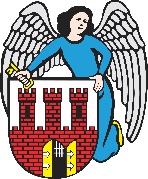     Radny Miasta Torunia        Piotr Lenkiewicz								Sz. Pan								Michał Zaleski								Prezydent Miasta ToruniaWNIOSEKPowołując się na § 18.1 Regulaminu Rady Miasta Torunia zwracam się do Pana Prezydenta z wnioskiem:- o przywrócenie trasy przejazdu autobusu nr 20 przez przystanki Poznańska Komisariat oraz ParkowaUZASADNIENIEZ dużym zaniepokojeniem obserwuję zmiany w trasach przejazdu autobusów na lewobrzeżu zwłaszcza w kontekście planowanych na bieżący rok konsultacji społecznych w przedmiotowym temacie. Pozbawienie mieszkańców Podgórza możliwości korzystania ze znanej wcześniej trasy przejazdu autobusu nr 20 wpływa na utrwalanie przekonania o wykluczeniu komunikacyjnym dla tej części miasta.Przejazd wzdłuż przede wszystkim przystanku Parkowa pozwala na łatwe skomunikowanie z częścią handlową w tej części Podgórza (apteka, poczta, placówki usługowe).Bardzo proszę o możliwe rozważnie korekty nowej trasy przejazdu autobusu nr 20 tak, aby uwzględnić przede wszystkim przystanek Parkowa.                                                                         /-/ Piotr Lenkiewicz										Radny Miasta Torunia